		ST. JOSEPH’S UNIVERSITY, BENGALURU -27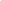 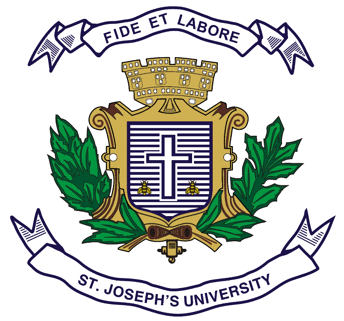 II SEMESTERSEMESTER EXAMINATION: APRIL 2023(Examination conducted in May 2023)SWOE2321: Social Work Concerns for Women and Child Development Time: 60 mins								    Max Marks: 50This paper contains SIX printed page and ONE part    1. In Ancient India, men had the role of earning and women had the role of:A. Reproduction of heirs and Homemaking 		B. HomemakingC. Earning 						D. None of the above2. Gender role expects women not to be         A. Polite                                                                   	B. Accommodating        C. Bold							 D. Nurturing      3. Which Article of the Indian Constitution has a provision of equal pay for         	equal work for men and women?       A. 	Article 14						B. Article 16       C. Article 42 						D. Article 39(d)    4. Gender refers to         A. Identity                                                                        B. Biological        C. Physiological                                                              D. Individuals Anatomy 5. The evil practice of sati was formally banned on:       A. January 2, 1829					B. January 4, 1830      C. December 4, 1830					D. December 4, 1829	6. When was the MTP Act enacted?      A. 1971						            B. 1950C.  1990					                        D. 20017. what is NCPCR?       A. 	National Commission for promotion of Child Rights 					      B.  National Committee for Preparation of Child Rights       C.  National Commission for Protection of Child Rights 					      D.  National Committee for Prevention of Child Rights8. In the medieval India these practices were not followedA. Polygamy 							B. SatiC. Widow Remarriage						D. All of the above9. The process of inculcating gender behaviours is called ____________      A. Socialization 						B. Generalization       C. Feminization 					             D. None of the above 10. Article ___________ of Indian constitution guarantees equal status of all citizens. A.  Article 17                                                                                B. Article 21C.   Article 14						             D. Article 2011. Which of the following is not basic gender stereotype?         A. Personality trait 				B. Physical appearance        C. Domestic behaviors 				D. None of the above12.  Which of the following is not the effect of female foeticide on society?              A. Increase in trafficking and kidnapping of girls and women				        B. Young girls forced into marriage        C. Woman will not be forced to go for polyandry					        D. Increase in rape and molestation 13. In the context of discrimination, which of the following pair is correctly matched?I. Direct discrimination occurs when there are provisions and practices which put girls and women at a disadvantage.II. Indirect discrimination occurs when gender is used as an explicit reason for discrimination.       A. Neither I nor II					B. Only I      C.  Both I and II 					D. Only II14. When is international day of zero tolerance for female genital mutilation observed?       A. January 7						B. February 6       C. March 8					            D.June 915. According to India’s census 2011, what is India’s sex ratio?       A. 940						              B. 943       C. 930						              D. 93516. Avoiding birth of girl child by pre-natal sex determination is medically termed as         A. Female homicide					B. Female pesticide         C. Female foeticide					D. Female infanticide17. The prohibition of child marriage act was enacted on ?      A.1929						                          B. 1927      C. 1932			             	       		              D. 192418. According to Medical Termination of Pregnancy (MTP) Act, Medical Termination of Pregnancy is considered safe up to how many weeks of pregnancy?      A. 8 Weeks						B. 12 WeeksC. 18 Weeks						D. 6 Weeks 19. How is sex ratio measured?      A.  According to the number of women on 100 men      B.  According to the number of women on 1000 men       				C.   According to the number of girls on 1000 boys				D.   According to the number of men on 1000 women20. What are the reasons for female foeticide in India         I. Education       II. Male child a better investment            III. Illiteracy       IV. Safety a burden     A. II, III & IV			                                        B. IV, I, II & III     C. II ONLY 				 		      D. I, III & II	21. Which of the following is not one of five main causes of maternal mortality?       A. Infection						B. Unsafe abortion C. Haemorrhage 						D. Cancer 22. What are the long- term consequences of female genital mutilation?   A. Pains and infection	 				B. Infertility  C. Death					           	           D. All of the above 23. The people who influence gender socialization are       A. Parents                                                                      B. Teachers       C. Media                                                                         D. All of the above24. Maternal mortality is defined as the death of a women while pregnant or within _________ day of pregnancy as a result of condition aggravated by pregnancy, or complications during pregnancy or delivery    A. 25 							B. 42    C. 57			             			 D. 3125. Where did the practice of female genital mutilation originate from?      A. Africa							B. Asia C.  Europe 						D. South America26. According to the immoral traffic (prevention) act of 1956, which of the following is not a punishable offenceA. Keeping or allowing your premises to be used as brothel					B. An adult earning a living by means of prostitutionC. Inducing a person into prostitution							D. Prostitution in a private place and sufficiently far from any public place27. NCW stands forA. National Council for Women			B. National Committee for WomenC. National Commission for Women			D. National Congress for Women28. According to the Dowry Prohibition Act 1961, what is the punishment for giving or taking or demanding or accepting dowry?A. Up to 5 thousand rupees fine B. Up to six months imprisonment and / or up to 5 thousand rupees fine C. Up to three months punishment and/or up to one thousand rupees fine D. Up to one year punishment and/or up to ten thousand rupees fine29. According to Indian law, what is the minimum age of marriage?A. 16 years for women and 19 years for men	        B. 18 for women and 21 for menC. 21 for women and men both				D. 18 for men and women both30. Who can be a Chairperson of NCW?A. A person nominated by the Parliament			B. A person nominated by the President of IndiaC. A person nominated by the Ministry of DefenceD. A person nominated by Central Government31. Which of these can be considered a part of women's empowerment?A. End of traditions that are against womenB. Strict laws against domestic abuse against womenC. Both A & BD. None of these32. Assertion (A) : Violence against women cuts across caste, class, religion, age and even education.Reason (R) : Domestic violence is manifested in the form of foeticide, infanticide, dowry murder, marital cruelty, battering, child abuse etc.A. Both (A) and (R) are correct and (R) is the correct explanation for (A).	B. (A) is wrong, but (R) is correct.C. (A) is correct, but (R) is wrong.					D. Both (A) and (R) are correct, but (R) is not correct explanation of (A)33. Integrated Child Protection Scheme was launched in which year ?A. 2009-2010							B. 2012-2013C. 2005-2006							D. 2008-200934. During which Five Year Plan was the Integrated Child Development Services (ICDS) launched? A.  6th Five Year Plan					B. 4th Five Year PlanC. 7th Five Year Plan					D.  5th Five Year Plan35. NCPCR works under which ministry?A. Ministry of external affairs			B. Ministry of women and child developmentC. Ministry of minority				D. None of these36. 'Begar' is a _________________. A. Bonded labour					       B. Exploitation of children C. Non-governmental organisation			       D.  Unemployed youth37. Child labour is prohibited under article ________.      A. 20							B. 22      C.24							D. 3238. What is the main reason for the child labour? A. Unemployment						B. Population growth C.  Poverty							D. All of the above39. According to the Child Labour Prohibition Act 1986, which of the following are true?A. A child below the age of eighteen cannot be employed in any kind of labour.B. A child below the age of fourteen cannot be employed in any kind of labour.C. A child below the age of fourteen cannot be employed in any kind of labour unless the labour is paid.D. Both B and C40. What is the full form of NCPCR __________________?    A. National commission for protection of child rights.    B. Neutral commission for protection of child rights.    C. National committee for protection of child rights    D. None of these41. When did The Juvenile Justice Act 2015, come into force?      A. 01 April 2015					B. 15 January 2016 C. 01 May 2015					D. 23 April 201642. The upper age limit up to which a child having committed offence is considered to be a juvenile is:  A. 16							B. 18 C. 15							D. None of the above 43. Section 12 of The Juvenile Justice Act 2015 deals with_______?A. Bail to a person who is apparently a child alleged to be in conflict with the law 		B. Preliminary assessment into heinous offenses by BoardC. Powers of Children’s CourtD. Removal of disqualification on the findings of an offense44. When did The POCSO Act, come into force?A. 01 April 2012					B 01 March 2012C. 14 November, 2012				D. 01 May 2012	45. Which statement stands valid in regards to the POCSO Act? i) Every crime against children must be reported as per POCSO Actii) Those who do not report sexual offences against children may be punished as per the ActA. Only i						B. Only iiC. Both i and ii				              	D. None of the above 46. What is the child line toll free number? A. 1008						B. 1089		      C. 1090						D. 109847. What is ICPS?A. Integrated Child Protection Scheme	B. Indian Child Protection service C. International Child Protection Service	D. Internal Commission for Protection Services 48. What is CWC? A. Central warehousing corporation 			B. Child Welfare Commission C. Child Welfare Committee 				D. Congress Working Committee49. In pursuance of the National policy for Children, the Integrated Child Development Services (ICDS) was launched on 	A.  December 1, 1980					B. October 2, 1975C. August 15, 1976					D. July 1, 197850. When was the National Commission for Women set up?A. December 1990					B. March 1990C. June 1992 						D. January 199251. Which is not a dimension of sex (Biological Variable)A. Anatomy 						B. Identity C. Genetics 						D. Hormones 52. Globally, ___% of murders of women are committed by male intimate partner.A. 23%						B. 36%C. 38%						D. 25%53. Prevention of Female Infanticide Act, was enacted in the year  A. 2014						B. 2015 C. 2017						D. 201954. As per the Census, in the year 2011  _______ females per thousand males.A. 978						B. 998C. 954						D. 94355. From 2000 to 2020, the global maternal mortality ratio (MMR) declined by ___%A. 34%						B. 45%C. 38%						D. 49%56. Identify which is not a characteristic of Patriarchy? A. Male Centerdness 					B. Male IdentificationC. Male Dominance 					D. Gender appropriatness 57. Argument A: Patriarchy is due to men who fail to understand the importance    of women       Argument B: Patriarchy is due to women who let men dominate A. Argument A is true B is false 			B. Argument A is false B is true C. Both A and B are true 				D. Neither A nor B is true 58. When waas the Dowry Prohibition Act, enacted? A. 1961						B. 1941C. 1938						D. 197159. Which is the problem faced by women in Marital Seperation?A. Emotional Impact					B. Social Stigma C. Financial Impact					D. All of the above 60. Which of this is not an issues or concern faced by women in India in the context of intimate partner violence? A. Physical abuse					B. Emotional abuseC. Economic Independence				D. Sexual abuseAnswer Scheme ABDADACCACDCCBBCABBADDDBADCBBDCDADBACCBABBACCDACBDBCADADCADC